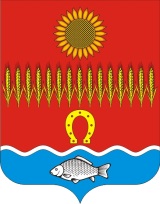 РОСТОВСКАЯ ОБЛАСТЬСобрание депутатов Советинского сельского поселенияРЕШЕНИЕОб утверждении Положения о маневренном жилищном фонде муниципального образования «Советинское сельское поселение» В соответствии с  Федеральным законом Российской Федерации от 06.10.2003 № 131-ФЗ «Об общих принципах организации местного самоуправления в Российской Федерации», постановлением правительства Российской Федерации от 26.01.2006 № 42 «Об утверждении Правил отнесения жилого помещения к специализированному жилищному фонду и типовых договоров найма специализированных жилых помещений», Приказом Министерства строительства и жилищно-коммунального хозяйства РФ от 14 мая 2021 № 292/пр «Об утверждении правил пользования жилыми помещениями», руководствуясь Уставом муниципального образования «Советинское сельское поселение»,  Собрание депутатов Советинского сельского поселения решило:1. Утвердить Положение о маневренном жилищном фонде муниципального образования «Советинское сельское поселение» согласно приложению 1.2. Утвердить типовой договор найма жилого помещения маневренного жилищного фонда муниципального образования «Советинское сельское поселение» согласно приложению 2.3. Настоящее решение вступает в силу со дня его официального опубликования (обнародования) и подлежит размещению в сети Интернет на сайте Советинского сельского поселения.4. Контроль за исполнением настоящего решения возложить на постоянную комиссию по бюджету, налогам и муниципальной собственности (председатель – Резниченко С.А.). Председатель Собрания депутатов – главаСоветинского сельского поселения                                                     Ю.А. Панфероваслобода Советка27 ноября 2023 года№ 85ПОЛОЖЕНИЕо маневренном жилищном фонде муниципального образования «Советинское сельское поселение»1. Общие положения1.1. Настоящее Положение разработано в соответствии с Жилищным кодексом Российской Федерации, Правилами отнесения жилого помещения к специализированному жилищному фонду и типовым договором найма жилого помещения маневренного фонда, утвержденными постановлением Правительства Российской Федерации от 26.01.2006 № 42, Правилами пользования жилыми помещениями, утвержденными Приказом Министерства строительства и жилищно-коммунального хозяйства РФ от 14 мая 2021 г. №292/пр «Об утверждении правил пользования жилыми помещениями», Уставом Советинского сельского поселения. 1.2. Настоящее Положение устанавливает порядок формирования, предоставления и использования жилых помещений маневренного фонда Советинского сельского поселения (далее - маневренный фонд). 1.3. Маневренный фонд – это разновидность специализированного жилищного фонда, жилые помещения которого предназначены для временного и постоянного проживания: 1.3.1. граждан в связи с капитальным ремонтом или реконструкцией дома, в котором находятся жилые помещения, занимаемые ими по договорам социального найма;1.3.2. граждан, утративших жилые помещения в результате обращения взыскания на эти жилые помещения, которые были приобретены за счет кредита банка или иной кредитной организации либо средств целевого займа, предоставленного юридическим лицом на приобретение жилого помещения, и заложены в обеспечение возврата кредита или целевого займа, если на момент обращения взыскания такие жилые помещения являются для них единственными;1.3.3. граждан, у которых единственные жилые помещения стали непригодными для проживания в результате чрезвычайных обстоятельств;1.3.4. граждан, у которых жилые помещения стали непригодными для проживания в результате признания многоквартирного дома аварийным и подлежащим сносу или реконструкции;1.3.5. иных граждан в случаях, предусмотренных законодательством.1.4. Подготовка предложений о включении (исключении) жилых помещений в маневренный жилищный фонд с отнесением таких жилых помещений к маневренному фонду и предоставление таких жилых помещений осуществляются жилищной комиссией Советинского сельского поселения.1.5. Учет жилых помещений маневренного фонда осуществляется Администрацией Советинского сельского поселения. 1.6. Управление помещениями, относящимися к маневренному фонду, осуществляется Администрацией Советинского сельского поселения. Подготовка предложений о включении (исключении) жилых помещений в маневренный жилищный фонд с отнесением таких жилых помещений к маневренному фонду и предоставление таких жилых помещений осуществляются жилищной комиссией Советинского сельского поселения.1.7. Вселение граждан в жилое помещение в качестве членов семьи нанимателя осуществляется в соответствии с законодательством Российской Федерации.1.8. Регистрация граждан, вселяемых в жилые помещения маневренного фонда, осуществляется в соответствии с законодательством Российской Федерации.1.9. Жилые помещения маневренного фонда не подлежат отчуждению, передаче в аренду.1.10. Вопросы, не урегулированные настоящим Положением, разрешаются в соответствии с действующим законодательством.2. Порядок формирования маневренного жилищного фонда2.1. Включение жилого помещения в специализированный жилищный фонд с отнесением такого помещения к маневренному фонду и исключение жилого помещения из указанного фонда осуществляется на основании постановления администрации Советинского сельского поселения.2.2. Подготовка проекта постановления о включении (исключении) жилых помещений в маневренный жилищный фонд с отнесением таких жилых помещений к маневренному фонду и предоставление таких жилых помещений осуществляются Жилищной комиссией Советинского сельского поселения. 2.3. Маневренный жилищный фонд может состоять из жилых домов, части жилых домов, многоквартирных домов, квартир, части квартир, комнат, находящихся в муниципальной собственности Советинского сельского поселения. 2.4. Жилые дома и жилые помещения маневренного фонда, включенные в состав маневренного жилищного фонда, не подлежат приватизации, обмену, разделу, передаче в поднаем. 2.5. Маневренный жилищный фонд формируется за счет:- освободившихся жилых помещений муниципального жилищного фонда Советинского сельского поселения;- жилых помещений специализированного жилищного фонда;- строительства жилых помещений или приобретения жилых помещений в порядке, установленном действующим законодательством Российской Федерации;- жилых помещений, поступивших от предприятий-застройщиков в счет исполнения инвестиционных контрактов.3. Основания, условия и срок предоставления жилого помещения маневренного фонда3.1. Договор найма жилого помещения маневренного фонда (по форме типового договора найма жилого помещения маневренного фонда, утвержденного постановлением Правительства Российской Федерации от 26.01.2006 № 42) заключается на период:1) до завершения капитального ремонта или реконструкции дома (при заключении такого договора с гражданами, указанными в пункте 1 статьи 95 Жилищного Кодекса РФ);2) до завершения расчетов с гражданами, утратившими жилые помещения в результате обращения взыскания на них, после продажи жилых помещений, на которые было обращено взыскание (при заключении такого договора с гражданами, указанными в пункте 2 статьи 95 Жилищного Кодекса РФ);3) до завершения расчетов с гражданами, единственное жилое помещение которых стало непригодным для проживания в результате чрезвычайных обстоятельств, в порядке, предусмотренном Жилищным Кодексом РФ, другими федеральными законами, либо до предоставления им жилых помещений государственного или муниципального жилищного фонда в случаях и в порядке, которые предусмотрены Жилищным Кодексом РФ (при заключении такого договора с гражданами, указанными в пункте 3 статьи 95 Жилищного Кодекса РФ);4) до завершения расчетов с гражданами, указанными в пункте 3.1 статьи 95 Жилищного Кодекса РФ, либо до предоставления им жилых помещений, но не более чем на два года;5) установленный законодательством (при заключении такого договора с гражданами, указанными в пункте 4 статьи 95 Жилищного Кодекса РФ).3.2. Истечение срока, на который заключен договор найма жилого помещения маневренного фонда, является основанием прекращения данного договора.4. Порядок предоставления жилых помещений по договору найма жилого помещения маневренного фонда4.1. Для рассмотрения вопроса о принятии на учет и предоставлении жилого помещения маневренного фонда по договору найма жилого помещения маневренного фонда гражданам необходимо представить в администрацию Советинского сельского поселения следующие документы:4.1.1. Личное заявление, подписанное всеми совершеннолетними членами семьи;4.1.2. Документы, удостоверяющие личность заявителя и членов его семьи (паспорт или иной документ, его заменяющий);4.1.3. Документы, подтверждающие обстоятельства предоставления жилого помещения маневренного фонда:- подтверждающие факт нахождения жилого помещения в непригодном для проживания состоянии в результате чрезвычайных обстоятельств;- подтверждающие факт утраты жилого помещения в результате обращения взыскания на него, после продажи жилого помещения, на которое было обращено взыскание.4.2. Документы о признании многоквартирного дома аварийным и подлежащим сносу или реконструкции и иные документы, необходимые в соответствии с нормативными правовыми актами для предоставления жилого помещения маневренного фонда, которые находятся в распоряжении государственных органов, органов местного самоуправления и иных органов, участвующих в предоставлении муниципальных услуг, и которые заявитель вправе представить самостоятельно, администрация Советинского сельского поселения  получает в порядке межведомственного взаимодействия.4.3. Гражданину, подавшему заявление о приеме на учет (предоставлении жилого помещения маневренного фонда), выдается расписка в получении документов.4.4. Вопрос о предоставлении гражданам жилого помещения маневренного фонда рассматривается жилищной комиссией, оформляется протоколом и передается на рассмотрение в администрацию Советинского сельского поселения для принятия соответствующего решения.4.5. Решение администрации Советинского сельского поселения о предоставлении (об отказе в предоставлении) гражданам жилого помещения маневренного фонда должно быть принято в кратчайший срок, но не позднее чем через 20 дней со дня предоставления в администрацию документов, обязанность по предоставлению которых возложена на заявителя.4.6. Постановление об отказе в принятии на учет граждан, нуждающихся в предоставлении жилых помещений маневренного фонда, принимается в случаях, если: 4.6.1. не представлены документы, предусмотренные настоящим Положением; 4.6.2. представлены документы, которые не подтверждают право соответствующих граждан на предоставление жилого помещения маневренного фонда в соответствии с п. 3.1 настоящего Положения; 4.6.3. отсутствуют свободные жилые помещения маневренного фонда. 4.7. Предоставление гражданам жилых помещений маневренного фонда осуществляется на основании постановления администрации Советинского сельского поселения.4.8. На основании постановления администрации Советинского сельского поселения  о предоставлении гражданам жилых помещений маневренного фонда заключается договор найма жилого помещения маневренного фонда по типовой форме, установленной Постановлением Правительства Российской Федерации от 26 января 2006 года №42 «Об утверждении Правил отнесения жилого помещения к специализированному жилищному фонду и типовых договоров найма специализированных жилых помещений».5. Пользование жилым помещением по договору найма маневренного фонда5.1. Пользование жилым помещением маневренного фонда осуществляется с учетом соблюдения прав и законных интересов проживающих в этом жилом помещении граждан, соседей, требований пожарной безопасности, санитарно-гигиенических, экологических и иных требований законодательства, а также в соответствии с правилами пользования жилыми помещениями, утвержденными уполномоченным Правительством Российской Федерации федеральным органом исполнительной власти.5.2. Граждане-наниматели и члены их семей обязаны использовать жилые помещения маневренного фонда только для проживания, обеспечивать сохранность жилого помещения и поддерживать его в надлежащем состоянии.5.3. Самовольное переселение из одной комнаты (квартиры) в другую, а также заселение лиц, не включенных в договор найма жилого помещения маневренного фонда, не допускаются.5.4. В случае прекращения или расторжения договора найма жилого помещения маневренного фонда по основаниям, предусмотренными жилищным законодательством, граждане, занимающие данные жилые помещения, обязаны их освободить в срок, установленный договором найма жилого помещения маневренного фонда.6. Оплата за пользование жилым помещением маневренного фонда6.1. Граждане, заселившиеся в жилые помещения маневренного фонда, обязаны в установленном законодательством Российской Федерации и договором найма порядке вносить плату за жилое помещение и коммунальные услуги.6.2. Размер платы за жилое помещение и коммунальные услуги для граждан, проживающих в маневренном фонде, устанавливается по действующим ценам и тарифам и не может превышать размер платы за жилое помещение для нанимателей муниципального жилищного фонда по договорам социального найма.7. Основания расторжения и прекращения договора найма жилого помещения маневренного фонда7.1. Договор найма жилого помещения маневренного фонда может быть расторгнут в любое время по соглашению сторон.7.2. Наниматель жилого помещения маневренного фонда в любое время вправе расторгнуть договор найма жилого помещения маневренного фонда.7.3. В случае самостоятельного и добровольного выезда нанимателя и членов его семьи в другое место жительства договор найма жилого помещения маневренного фонда считается расторгнутым со дня выезда нанимателя и членов его семьи.7.4. Договор найма жилого помещения маневренного фонда может быть расторгнут в судебном порядке по требованию наймодателя при неисполнении условий договора:1) неисполнения нанимателем и проживающими совместно с ним членами его семьи обязательств по договору найма жилого помещения маневренного фонда;2) невнесения нанимателем платы за жилое помещение и коммунальные услуги в течение более 6 (шести) месяцев;3) разрушения или повреждения жилого помещения;4) систематического нарушения прав и законных интересов соседей, которое делает невозможным совместное проживание в одном жилом помещении;5) использования жилого помещения не по назначению.7.5. В случаях расторжения или прекращения договоров найма жилых помещений маневренного фонда граждане обязаны освободить помещения, которые они занимали по данным договорам, в течение трех дней.7.6. В случае отказа освободить такие жилые помещения указанные граждане подлежат выселению в судебном порядке без предоставления других жилых помещений, за исключением случаев, предусмотренных жилищным законодательством Российской Федерации.8. Контроль за использованием жилых помещений, входящих в состав маневренного жилищного фонда8.1. Контроль за соблюдением условий договора найма жилого помещения маневренного фонда осуществляется Администрацией Советинского сельского поселения.ТИПОВОЙ ДОГОВОРнайма жилого помещения маневренного фонда № ___ _________________________________                                   _________________________           (наименование населенного пункта)                                                                (число, месяц, год) ____________________________________________________________________________________________________________________________________________________________________________________________________________________________________(наименование собственника жилого помещения маневренного фонда или действующего отего лица органа местного самоуправления либо иного уполномоченного им лица, наименованиеуполномочивающего документа, его дата и номер)именуемый в дальнейшем Наймодателем, с одной стороны, и гражданин(ка) ________________________________________________________________________, (фамилия, имя, отчество)именуемый в дальнейшем Нанимателем, с другой стороны, на основании решения о предоставлении жилого помещения от «___» ______ 20___ г. № ____ заключили настоящий Договор о нижеследующем. I. Предмет Договора1. Наймодатель передает Нанимателю и членам его семьи за плату во владение и пользование жилое помещение, находящееся в муниципальной собственности, состоящее из ________________________________________________________________________________ (жилого дома, квартиры или комнаты)общей площадью _____________ кв. метров, расположенное в __________________, ___________________ д. ___, кв. ___, для временного проживания в нем. 2. Жилое помещение предоставлено в связи с _____________________________ ________________________________________________________________________________________________________________________________________________(капитальным ремонтом или реконструкцией дома, утратой жилого помещения в результате обращения взыскания на это помещение, признанием жилого помещения непригодным для проживания в результате чрезвычайных обстоятельств - нужное указать)3. Жилое помещение отнесено к маневренному фонду на основании решения ________________________________________________________________________(наименование органа, осуществляющего управление муниципальным жилищным фондом, дата и номер решения)4. Характеристика предоставляемого жилого помещения, его технического состояния, а также санитарно-технического и иного оборудования, находящегося в нем, содержится в техническом паспорте жилого помещения. 5. Совместно с Нанимателем в жилое помещение вселяются члены его семьи: 1) __________________________________________________________________; (фамилия, имя, отчество члена семьи Нанимателя и степень родства с ним)2) __________________________________________________________________; (фамилия, имя, отчество члена семьи Нанимателя и степень родства с ним)3) __________________________________________________________________. (фамилия, имя, отчество члена семьи Нанимателя и степень родства с ним)II. Права и обязанности Нанимателя и членов его семьи6. Наниматель имеет право: 1) на использование жилого помещения для проживания, в том числе с членами семьи; 2) на пользование общим имуществом в многоквартирном доме; 3) на неприкосновенность жилища и недопустимость произвольного лишения жилого помещения. Никто не вправе проникать в жилое помещение без: согласия проживающих в нем на законных основаниях граждан иначе как в порядке и случаях, предусмотренных федеральным законом, или на основании судебного решения. Проживающие в жилом помещении на законных основаниях граждане не могут быть выселены из жилого помещения или ограничены в праве пользования иначе как в порядке и по основаниям, которые предусмотрены Жилищным Кодексом Российской Федерации и другими федеральными законами; 4) на расторжение в любое время настоящего Договора; 5) на получение субсидий на оплату жилого помещения и коммунальных услуг в порядке и на условиях, установленных статьей 159 Жилищного Кодекса Российской Федерации. Наниматель может иметь иные права, предусмотренные законодательством. 7. Наниматель обязан: 1) использовать жилое помещение по назначению и в пределах, установленных Жилищным Кодексом Российской Федерации; 2) соблюдать правила пользования жилым помещением; 3) обеспечивать сохранность жилого помещения; 4) поддерживать надлежащее состояние жилого помещения. Самовольное переустройство или перепланировка жилого помещения не допускается; 5) проводить текущий ремонт жилого помещения; 6) своевременно и в полном объеме вносить начисляемую ежемесячную плату за предоставленные коммунальные услуги, вывоз ТБО, содержание и текущий ремонт общего имущества. Обязанность вносить плату за жилое помещение и коммунальные услуги возникает с момента заключения настоящего Договора. Несвоевременное внесение платы за жилое помещение и коммунальные услуги влечет взимание пеней в порядке и размере, которые установлены статьей 155 Жилищного кодекса Российской Федерации; 7) допускать в жилое помещение в заранее согласованное время представителя Наймодателя для осмотра технического состояния жилого помещения, санитарно-технического и иного оборудования, находящегося в нем, а также для выполнения необходимых работ; 8) при обнаружении неисправностей жилого помещения или санитарно-технического и иного оборудования, находящегося в нем, немедленно принимать возможные меры к их устранению и в случае необходимости сообщать о них Наймодателю либо в соответствующую управляющую организацию; 9) осуществлять пользование жилым помещением с учетом соблюдения прав и законных интересов соседей, требований пожарной безопасности, санитарно-гигиенических, экологических и иных требований законодательства; 10) при расторжении или прекращении настоящего Договора освободить жилое помещение. В случае отказа освободить жилое помещение Наниматель и члены его семьи подлежат выселению в судебном порядке; 11) при освобождении жилого помещения сдать его в течение 3 дней Наймодателю в надлежащем состоянии, оплатить стоимость не произведенного Нанимателем и входящего в его обязанности текущего ремонта жилого помещения, а также погасить задолженность по оплате жилого помещения и коммунальных услуг. Наниматель жилого помещения несет иные обязанности, предусмотренные законодательством. 8. Наниматель жилого помещения не вправе осуществлять обмен жилого помещения, а также передавать его в поднаем. 9. Члены семьи Нанимателя имеют право на пользование жилым помещением наравне с Нанимателем и имеют равные права и обязанности по настоящему Договору. 10. Дееспособные члены семьи Нанимателя несут солидарную с Нанимателем ответственность по обязательствам, вытекающим из настоящего Договора. 11. Если гражданин перестал быть членом семьи Нанимателя, но продолжает проживать в жилом помещении, за ним сохраняются такие же права, какие имеют Наниматель и члены его семьи. Указанный гражданин самостоятельно отвечает по своим обязательствам, вытекающим из настоящего Договора. III. Права и обязанности Наймодателя12. Наймодатель имеет право: 1) требовать своевременного внесения платы за жилое помещение и коммунальные услуги; 2) требовать расторжения настоящего Договора в случаях нарушения Нанимателем жилищного законодательства и условий настоящего Договора. Наймодатель может иметь иные права, предусмотренные законодательством. 13. Наймодатель обязан: 1) передать Нанимателю свободное от прав иных лиц и пригодное для проживания жилое помещение в состоянии, отвечающем требованиям пожарной безопасности, санитарно-гигиеническим, экологическим и иным требованиям; 2) принимать участие в надлежащем содержании и ремонте общего имущества в многоквартирном доме, в котором находится жилое помещение; 3) принимать участие в своевременной подготовке жилого дома, санитарно-технического и иного оборудования, находящегося в нем, к эксплуатации в зимних условиях; 4) обеспечивать предоставление Нанимателю коммунальных услуг; 5) принять в установленные настоящим Договором сроки жилое помещение у Нанимателя с соблюдением условий, предусмотренных подпунктом 11 пункта 7 настоящего Договора. Наймодатель может нести иные обязанности, предусмотренные законодательством. IV. Расторжение и прекращение Договора14. Настоящий Договор может быть расторгнут в любое время по соглашению сторон. 15. Наниматель в любое время может расторгнуть настоящий Договор. 16. Наймодатель может потребовать расторжения настоящего Договора в судебном порядке в случае: 1) неисполнения нанимателем и проживающими совместно с ним членами его семьи обязательств по договору найма жилого помещения маневренного фонда;2) невнесения нанимателем платы за жилое помещение и коммунальные услуги в течение более 6 (шести) месяцев;3) разрушения или повреждения жилого помещения;4) систематического нарушения прав и законных интересов соседей, которое делает невозможным совместное проживание в одном жилом помещении;5) использования жилого помещения не по назначению.17. Настоящий Договор, может быть, расторгнут в судебном порядке в иных случаях, предусмотренных действующим законодательством. 18. Настоящий Договор прекращается в связи: 1) с завершением _____________________________________________________ (капитального ремонта или реконструкции дома, расчетов с Нанимателем, утратившим жилое помещение в результате обращения взыскания на это помещение, расчетов с Нанимателем за жилое помещение, признанное непригодным для проживания в результате; чрезвычайных обстоятельств - нужное указать)2) с утратой (разрушением) жилого помещения; 3) со смертью Нанимателя; 4) другие основания. Члены семьи умершего Нанимателя сохраняют право пользования жилым помещением до завершения ремонта или реконструкции дома, расчетов в связи с утратой жилого помещения в результате обращения взыскания на это помещение, расчетов за жилое помещение, признанное непригодным для проживания в результате чрезвычайных обстоятельств. V. Внесение платы по Договору19. Наниматель вносит плату за жилое помещение в порядке и размере, которые предусмотрены Жилищным кодексом Российской Федерации. VI. Иные условия20. Споры, которые могут возникнуть между сторонами по настоящему Договору, разрешаются в порядке, предусмотренном законодательством. 21. Настоящий Договор составлен в 2 экземплярах, один из которых находится у Наймодателя, другой - у Нанимателя. Наймодатель ______________                                      Наниматель ________________                            (подпись)                                                                                                              (подпись) М.П.                                              ПринятоСобранием депутатов 27 ноября 2023 годаПриложение 1 к решению Собрания депутатов Советинского сельского поселения «Об утверждении Положения о маневренном жилищном фонде муниципального образования «Советинское сельское поселение»Приложение 2 к решению Собрания депутатов Советинского сельского поселения «Об утверждении Положения о маневренном жилищном фонде муниципального образования «Советинское сельское поселение»